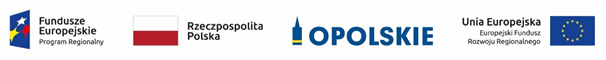 Sfinansowano w ramach reakcji Unii na pandemię COVID-19Informacja tabelaryczna nt. projektu pozytywnie ocenionego podczas oceny merytorycznej przeprowadzonej w ramach pozakonkursowej procedury wyboru projektów w ramach poddziałania 12.2.1 Efektywność energetyczna w budynkach publicznych w ramach REACT-EU  RPO WO 2014-2020 Źródło: Opracowanie własneLp.Nr wnioskuTytuł projektuNazwa wnioskodawcy1RPOP.12.02.01-16-0002/22Kompleksowa modernizacja energetyczna wielofunkcyjnego budynku użyteczności publicznej wraz z montażem instalacji fotowoltaicznej i magazynem energii, przy ul. Oleskiej 127 w OpoluWojewództwo Opolskie